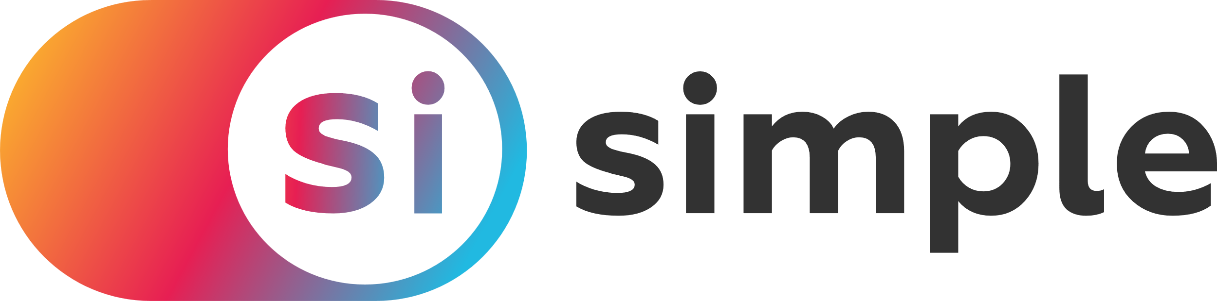 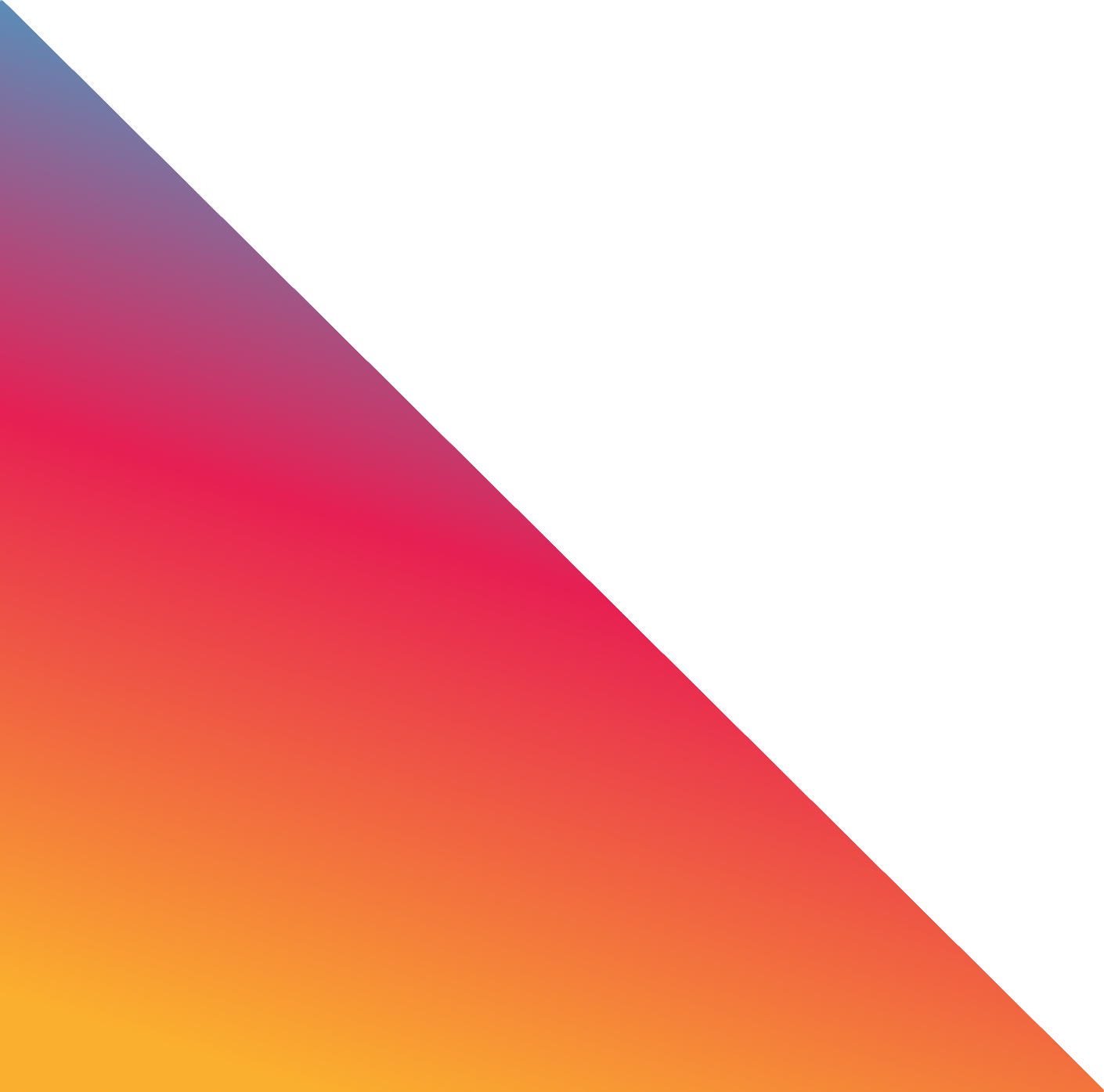 FAQ поSimpleСбой при установке приложения Simple-kit на устройство, приложение не открываетсяПроверить в «Настройках» на устройстве версию операционной системы (Simple поддерживается на Android от 7 версии и выше);На версиях Android 7,8 или 9 проверить разрешения на доступ к камере, местоположению, хранилищу, микрофону и телефону на МУ: Настройки -> Конфиденциальность -> Управление разрешениями;Проверьте актуальность версии приложения на сайте.В мобильном приложении не работает камера на устройствеПроверить разрешения на доступ к камере на мобильном устройстве: Настройки -> Конфиденциальность -> Управление разрешениями;Примечание: для корректной работы мобильного приложения должны быть разрешены доступы к камере, местоположению, хранилищу и микрофону.Проверить работу камеры вне приложения.В мобильном приложении не работает встроенный сканер на устройствеПроверьте работу сканера вне приложения;Проверить настройку сканера для распознавания QR-кодов и штрихкодов: Настройки -> Настройки сканера (Scanner Settings) -> Настройки символов (Symbology Setting) -> Выбрать из списка необходимые типы кодов для настройки;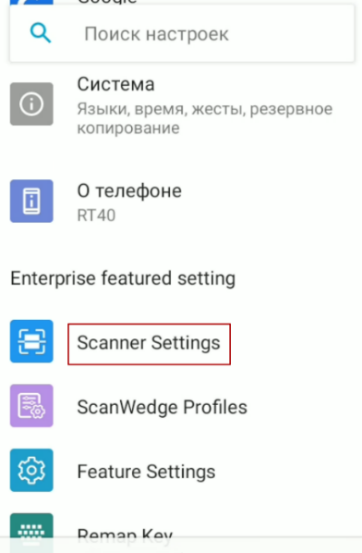 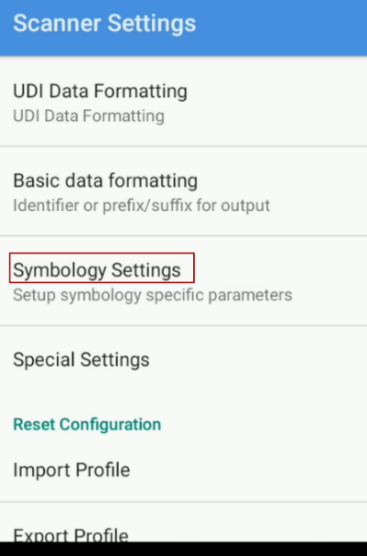 Рисунок 3-1 - Пример настройки распознавания QR-кодов и Штрих-кодовПодключение сканера через эмуляцию клавиатуры (Keystroke) (﻿данная настройка подходит не для всех устройств)Для правильной настройки и работы с приложением, необходимо:Перейти в настройки сканера (Scanner Settings) -> Output Mode -> выбрать Keystroke output;Выбрать тип клавиатуры (Keyboard type) -> Soft keyboard \ Always Soft keyboard;Проверить работу сканера в приложении.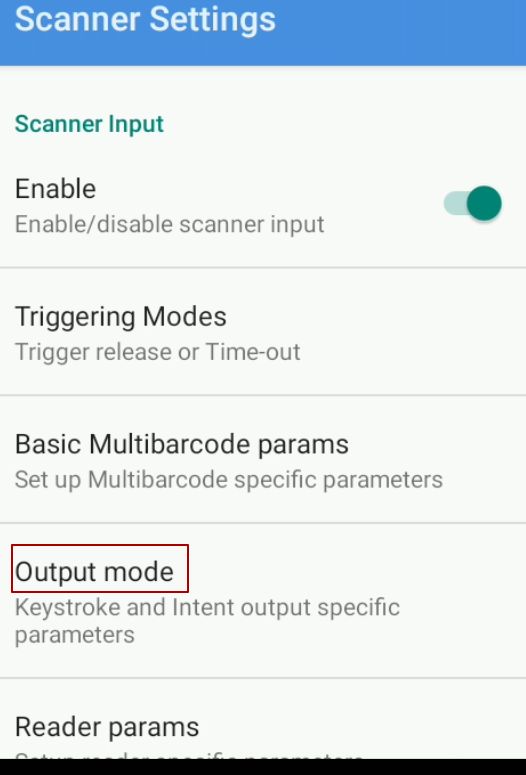 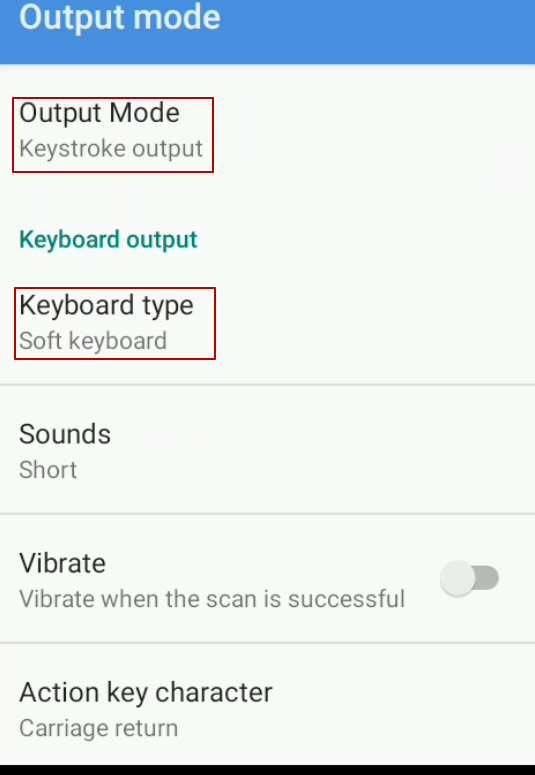 Рисунок V-9 - Настройка сканераПримечание: Приведен пример настройки сканера на терминале марки Urovo. Для настройки режима сканирования через эмуляцию клавиатуры у других производителей терминалов, уточняйте у поставщика оборудования.Подключение параметров сканирования в режиме намеренияРежим имеет некоторые параметры, у разных моделей устройств эти параметры могут отличаться (информацию о них можете запросить у поставщика оборудования):Перейти в настройки сканера (Scanner Settings) -> Output Mode -> выбрать Intent output;Примечание: На некоторых устройствах достаточно отключить режим сканирования в поле для включения режима намерения.Из раздела Intent Output введите выделенные значения в настройках приложения Simple:
Рисунок V 10 - Параметры сканирования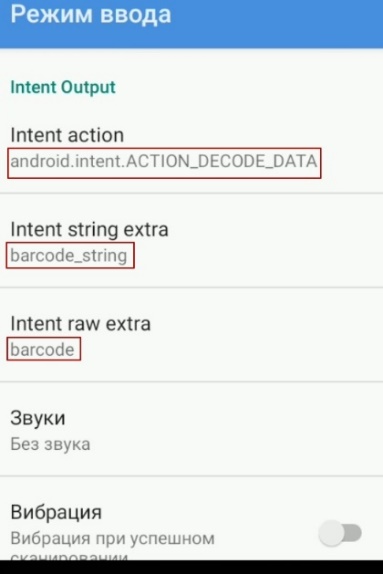 Открыть приложение Simple на устройстве;Перейти в раздел Параметры -> Сканер штрихкодов;Включить функцию «Использовать аппаратный сканер»;В случае отсутствия модели устройства в списке, выбрать «Ручной ввод»;Ввести значения сканера для настройки и работы с приложением:Нажать «Сохранить» и перезапустить приложение;Проверить работу сканера.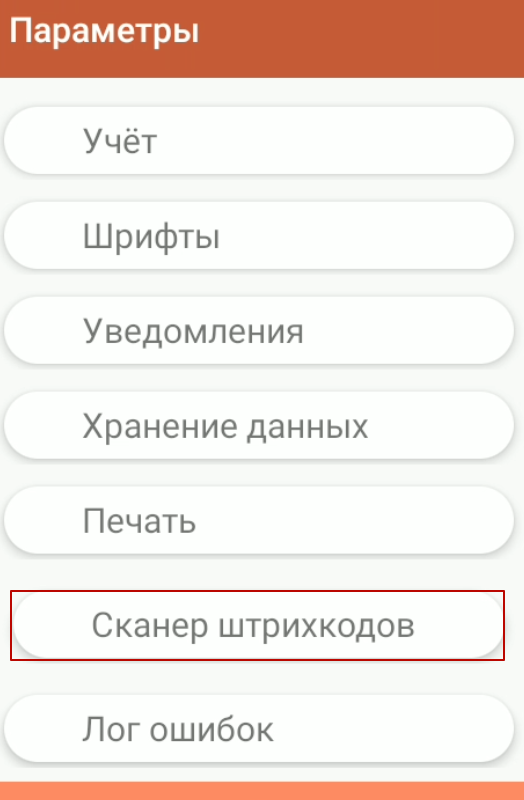 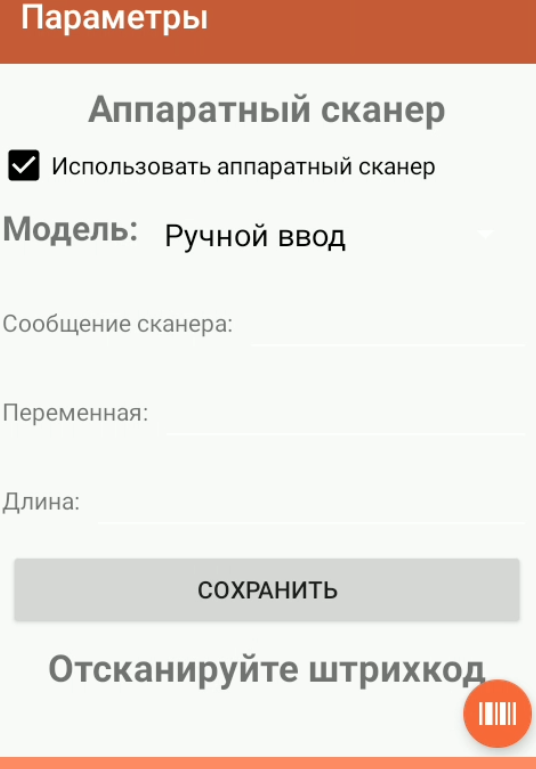 Рисунок V 11 - Настройка сканера в приложенииВажно: в настройках оборудования отправка сканирования должна передаваться через broadcast.Не сканируется QR-код для скачивания apkПроверить разрешение приложения на доступ к камере (раздел 2);Проверить настройки сканера (раздел 3);Скачать приложение на сайте;Скачать приложение по ссылке из расширения 1С в «Центре настроек» и в «Мастере настроек»;Не сканируется QR-код в разделе «Вход QR»Проверить разрешение приложения использовать фото (раздел 2);Проверить настройки сканера (раздел 3);Проверить актуальные настройки даты и времени на устройстве, язык системы должен стоять Русский;Проверить подключение к сети Интернет;Проверить последовательность действий при подключении лицензии (подробно в РП «Simple.Учет» и «Simple.Учет+» (раздел V.2.));Ошибки при сканировании QR кода в МП Simple-kit -> «Вход QR»Текст ошибки: «Unauthorized: Incorrect email or password» - пользователь не существует или некорректные данные в QR-коде;Текст ошибки: «Inactive User» - пользователь заблокирован; Иной текст ошибки при сканировании - некорректный QR-код для авторизации. В случае возникновения ошибок при сканировании QR-кода обратитесь к специалисту технической поддержки.После авторизации по QR-коду и сообщения «Вход выполнен» отображается пустой экран «Доступные приложения» (отсутствуют конфигурации для установки)Отсутствуют свободные (не активированные) лицензии для получения конфигурации. Воспользуйтесь Личным кабинетом Simple-kit для приобретения лицензий на странице «Магазин конфигураций».В мобильном приложении Simple-kit на экране «Информация о релизе» не работает кнопка «Загрузить и открыть»Необходимо проверить настройки даты и времени (часового пояса) на устройстве. Не сканируется QR-код в разделе «Активация лицензии без регистрации»Проверить разрешение приложения использовать фото (раздел 2);Проверить настройки сканера (раздел 3);Проверить подключение к сети Интернет;Проверить последовательность действий при подключении лицензии (подробно в РП «Simple.Учет» и «Simple.Учет+» (раздел V.2.));Ошибки при сканировании QR кода в МП Simple-kit -> «Активация лицензии без регистрации»Текст ошибки: «Licence with ID <номер лицензии> is inactive» - лицензия не доступна для активации (лицензия отозвана). Текст ошибки: «Activation for licence <номер лицензии> already exists – лицензия уже активирована на другом устройстве;Текст ошибки: «Licence not found or does not exist» - лицензия не найдена или не существует;Текст ошибки: «Unprocessable Entity» - введен некорректный номер пинкода (пропущены символы, некорректные символы);Текст ошибки: «NoneType» object has no attribute «reason» - нет доступа к сети или закрыт порт у точки, к которой подключено устройство;Иной текст ошибки в разделе «Активация лицензии без регистрации».В случае возникновения ошибок при сканировании QR-кода или ввода номера лицензии вручную, обратитесь к специалисту технической поддержки.В мобильном приложении Simple-kit на экране в разделе «Активация лицензии без регистрации» не работает кнопка «Активировать» (текст ошибки «Download fresh version»)Проверить в настройках даты и времени на устройстве установленные значения. Для корректной работы приложения дата и время должны быть текущие. Язык настроек должен быть Русский;Проверить актуальность версии на сайте.В мобильном приложении после установки конфигурация не работает, ошибки «AttributeError».Выйти из приложения;В настройках мобильного устройства в разделе приложений найти и выбрать «Simple»;На экране «О приложении» нажать «Остановить»;Открыть приложение и повторно войти в конфигурацию “Simple.Учет” (“Simple.Учет+”). Или попробуйте повторно зайти в конфигурацию после перезагрузки устройства. Пользователь недоступен при передаче данных в офлайн обменеПри офлайн режиме обмена данными необходимо работать через приложение 1С:Предприятие 8. Обращения к мобильным устройствам при работе в 1С через веб браузер работать не будет. В веб браузере при офлайн обмене мобильные клиенты не отображаются в сети, из-за этого нельзя выгрузить НСИ или документы на устройства.Проверить IP адрес устройства в разделе Параметры на МУ;Проверить нахождение МУ в одной точке доступа с 1С;Проверить в Центре настроек активность функции «Выполнять тест связи при открытии рабочего места оператора»;Для обмена данными с 1С устройство должно быть включено, приложение запущено.Не удается подключить пользователя по онлайн обменуЕсли веб сервер развернут с SSL сертификатом, то в настройках подключения на мобильном устройстве указывается HTTPS;Если веб сервер развернут без SSL сертификата, то в настройках подключения на мобильном устройстве указывается HTTP;При подключении пользователя обязательно должен быть указан пароль.При выгрузке документа из 1С на МУ не отображается список товаров.Убедиться в наличии списка товаров в разделе Товары на МУ (при их отсутствии см. пункт 16);Проверить сопоставление табличных частей в настройках документа;Проверить актуальность приложения на сайте.На мобильной части раздел Товары пустойВозможна задержка передачи данных со стороны сервера. В случае, если данные о товарах не загрузились на устройство по истечению 30 минут, повторите попытку выгрузки НСИ на мобильное устройство со стороны расширения 1С;В разделе расширения 1С «Очередь заданий» дождаться статуса «Выполнено» при полной выгрузке на служебное устройство Simple, далее повторить полную выгрузку на мобильное устройство;В очереди заданий стоит статус «Открыто»Должны быть настроены Регламентные задания в расширении Simple;В разделе расширений 1С должна быть выключена галочка «Безопасный режим».Не генерируется QR-код для подключения пользователя (онлайн обмен)Зайти в базу через приложение 1С:Предприятие. В веб-браузере компонента генерации QR кодов не работает.При выгрузке из 1С на определенное устройство документ появляется у других подключенных пользователей (онлайн обмен)Проверить функцию в разделе Центр настроек «Выгружать документ на все устройства после записи». В активном состоянии после записи, документ регистрируется к выгрузке для всех участников обмена;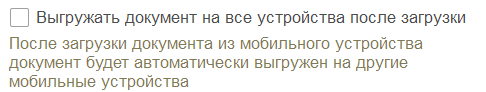 Рисунок 10.1 – Отключение функции выгрузки на все устройстваПри отправке документа в рабочем месте оператора обмена, убедиться в выборе конкретного мобильного устройства (если не указывать мобильного клиента при выгрузке, документ отправится на все подключенные МУ).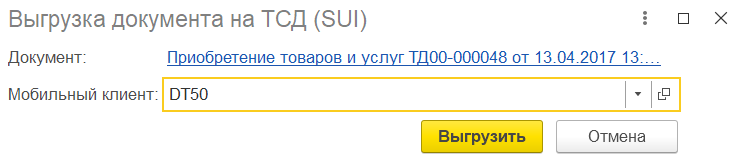 Рисунок 10.2 – Выбор мобильного клиента для выгрузкиНе загружаются документы с мобильного устройства в 1С (онлайн обмен)Проверить в мобильном приложении статус «К выгрузке» у документа: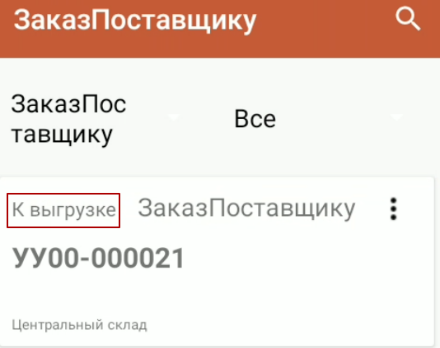 Рисунок - - Раздел "Документы", проверка статусаЕсли у документа отображается статус «К выполнению», необходимо выполнить повторную отправку документа с помощью кнопки «Выгрузить документ»;В параметрах приложения перейти в раздел «Обмен», нажать «Выгрузить данные» для повторной отправки всех данных в 1с;Проверить подключение устройства к сети.Не загружаются документы с мобильного устройства в 1С (офлайн обмен)Проверить в мобильном приложении статус «К выгрузке» у документа;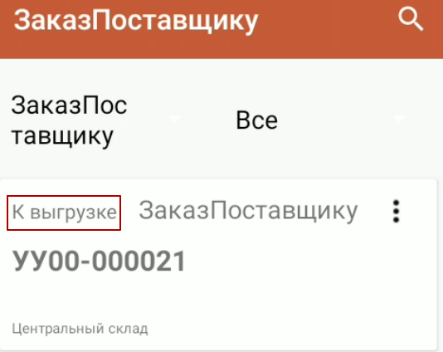 Рисунок 17-1 - Раздел "Документы", проверка статусаВ «Рабочем месте оператора» по кнопке «Выбрать пользователей и выгрузить» в открывшемся окне воспользуйтесь кнопкой "Обновить" для получения актуального списка устройств и их статус;Если у устройства отсутствует признак (галочка) «Доступен» проверьте подключение (раздел 13).Не сканируется штрих-код при работе в мобильном приложении.Проверить разрешение приложения к камере устройства (раздел 2);Проверить настройки сканера (раздел 3)Ввести штрих-код вручную;Если штрих-кода нет в базе, сохранить его в 1с в карточке товараПримечание: при офлайн обмене повторно выгрузить НСИ.Моей системы 1С нет в списке поддерживаемых.Для нетиповых систем настройка расширения происходит вручную с помощью выбора нужного объекта из списка настроек метаданных. Подробное описание находится в РП (раздел «Настройка нетиповых конфигураций или непроизвольных процессов»). Требования: версия платформы не ниже 8.3.17 со встроенной "Библиотекой стандартных подсистем" (БСП).Мне нужны дополнительные функции в приложении Simple-kitИнформация о продуктах Simple: https://www.simple-kit.ru/products/Для получения более подробной информации, регистрации в Личном кабинете simple-kit и приобретения продукта, воспользуйтесь нашей открытой линией на сайте с помощью формы в правом нижнем углу. 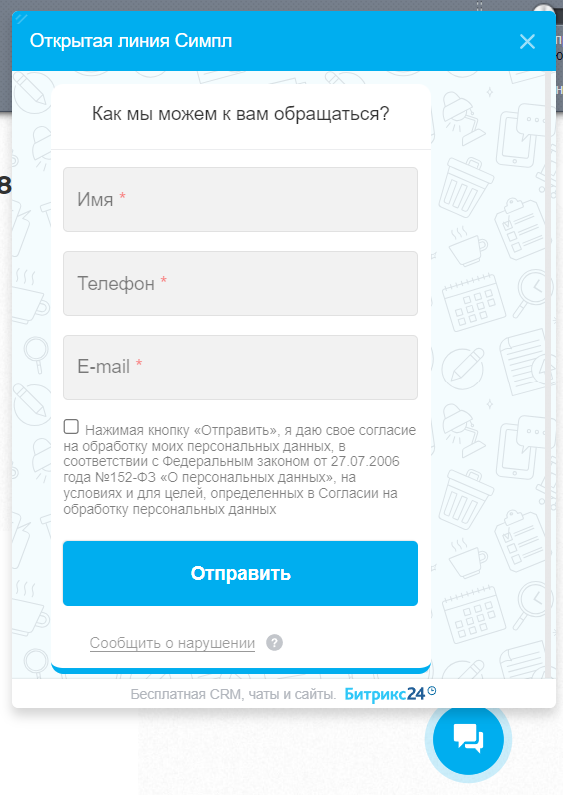 Рисунок 20-1 - Форма заполнения данных для связи со специалистом SimpleОбратиться к специалисту по вопросам технической поддержки мобильного приложения Simple-kitEmail: help@simple-kit.ru При обращении указать и приложить следующее:Email и телефон для обратной связи, имя и фамилия контактного лица;Скриншоты (в зависимости от проблемы): экран с ошибкой, раздел «Инфо» из приложения simple-kit, QR-код (в случае возникновения проблем с чтением кода);Информация: описание ошибки/проблемы/вопроса, место возникновения ошибки/проблемы/вопроса, пошаговые действия пользователя, наименование и версия 1С, версия расширения для 1С (отображается в «Центр обновлений Simple»), наименование и модель устройства.Обратиться к специалисту по вопросам технической поддержки расширения 1С «Simple»В «Рабочем месте оператора обмена» есть возможность создать обращение в техническую поддержку пользователей с помощью кнопки «Сообщить о проблеме».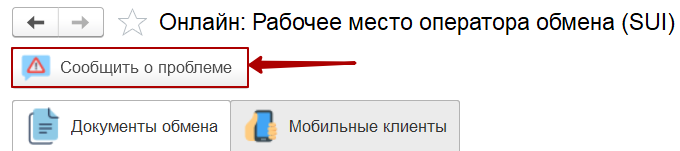 Рисунок X7 - Обращение в ТП через рабочее место оператора расширенияВ открывшемся окне:Заполнить информацию об используемом мобильном приложении;Выбрать ошибки из журнала регистрации;Описать проблему/вопрос, место возникновения, действия пользователя в текстовом поле;Добавить скриншоты, отчеты об ошибках и файлы настроек подсистемы и документов;Сохранить файл обращения и отправить на указанную почту технической поддержки Simple (в теле письма указать контактные данные для связи).